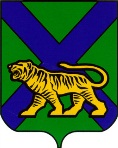 ТЕРРИТОРИАЛЬНАЯ ИЗБИРАТЕЛЬНАЯ  КОМИССИЯ
МИХАЙЛОВСКОГО РАЙОНАРЕШЕНИЕс. Михайловка О назначении члена участковой избирательной комиссии избирательного участка № 1701с правом решающего голоса из резерва участковых избирательных комиссийМихайловского муниципального районадля избирательных участков №№1731-1735вместо выбывшегоВ соответствии с пунктом 27  статьи 3 постановления ЦИК России от 05.12.2012 № 152/1137-6 «О порядке формирования резерва составов участковых комиссий и назначения нового члена участковой комиссии из резерва составов участковых комиссий», избирательная комиссия Михайловского района        РЕШИЛА:       1. Назначить новым членом участковой избирательной комиссии избирательного участка № 1701 с правом решающего голоса из резерва составов участковых избирательных комиссий Михайловского муниципального района для избирательных участков №№1731-1735, Коваленко Анастасию Александровну, 03.08.1990 года рождения; кандидатура предложена собранием избирателей по месту жительства.        2. Направить копию   настоящего решения в участковую избирательную комиссию избирательного участка № 1701.       3.Разместить настоящее решение на официальном сайте администрации Михайловского муниципального района в разделе «Территориальная избирательная комиссия Михайловского района» в информационно-коммуникационной сети «Интернет».Председатель комиссии		  	                                    А.А.ВеремчукСекретарь комиссии							    В.В. Лукашенко03.06.2020 г.                    145/777                 